		COLEGIO EL JAZMIN I.E.D.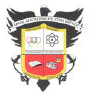 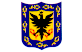 PROPUESTA DE REFORMA AL SISTEMA INSTITUCIONAL DE EVALUACION DE ESTUDIANTES (S.I.E.E.)APORTES DE LOS DOCENTES  DIC. 02 2013Con Base en el manual de convivencia donde se encuentra el SIE,   dé  sus propuestas  de lo que se debe reformar y especifique la redacción de cómo quedaría.  Este trabajo  debe ser desarrollado por los docentes en los grupos que se  encuentran al final del cuadro,  en digital, enviarlo al correo do coordinación y del colegio y  entregar una copia impresa  firmada por los participantes. Distribución para los grupos de trabajo		COLEGIO EL JAZMIN I.E.D.PROGRAMACIÓN GENERAL QUINTA SEMANA DE DESARROLLO INSTITUCIONAL.  DICIEMBRE  02 A 06 DE 2013OBJETIVOS.Evaluar la gestión desarrollada  durante el año escolar 2013 a nivel académico y de convivencia.Plantear cambios pertinentes a los procesos presentados en el SIE y en el Manual de [Convivencia con el fin de mejorarlos para  su implementación en 2014.Brindar espacios de reflexión a través de talleres con personas externas.Unificar criterios de las áreas en cuanto a  planes de estudio de las dos sedes y jornadas.METODOLOGIA PARA  LA SEMANASe hará al inicio de  jornada una  reunión general para dar las indicaciones  pertinentes al trabajo del día, luego se dará un exposición de  la temática del dia y luego se pasará a trabar  según los grupos  establecidos para cada  dinámica.  Al terminar,  cada  trabajo debe ser  entregado  a través del correo  electrónico del colegio y  de las coordinaciones  y en  impresión  firmado  por los integrantes del grupo.  El AGENDA ITEMSREFERENCIAS(SISTEMA ACTUAL)APORTES Y/O PROPUESTA DE MODIFICACION1Escala valorativa de 1.0 a 5.0 y aprobación mínima de 3.5 será susceptible de modificación? Cómo quedaría la nota mínima de aprobación?  Explique su propuesta2Planes de mejoramiento (refuerzos, recuperaciones, nivelaciones). Existen pero no modifican la nota del periodo. ¿Se requiere modificación de las notas. Periodo a periodo? ¿Cómo quedaría la redacción de este punto en el manual?3El año escolar está dividido en cuatro  periodos  académicos, que en algunas oportunidades se hacen muy cortos , lo que trunca los procesos  ¿se debe mantener o usted plantea propuesta de cambio? ¿cuál sería esta propuesta?4Cada periodo corresponde al 25% de la evaluación final. ¿Se debe mantener este porcentaje o se debe cambiar? Redacte  y Argumente  su propuesta5Evaluación tipo SABER ICFES: realizadas en cada área o asignatura (al finalizar cada bimestre) y semestralmente en forma institucional a través de una prueba general por grados y áreas. Se deben mantener las pruebas semestrales? 6“Se tendrá en cuenta la autoevaluación, la heteroevaluación y la coevaluación en cada una de las estrategias implementadas”. ¿Se está cumpliendo este aspecto en cada una de las áreas y/o asignaturas? Plantee una estrategia para que se unifique y se evidencie este aspecto. 7Las comisiones de Evaluación y Promoción  son las encargadas de  analizar los  aspectos relacionados con la promoción a la luz del SIE, ¿qué se debe mejorar para que sean más efectivas?  8Están establecidas las actividades de refuerzo y recuperación en cada periodo académico. En su opinión esto se está cumpliendo en todas y cada una de las áreas y o asignaturas? Qué propone? Redacte su propuesta9La Promoción Anticipada para estudiantes Repitentes: los estudiantes que no se promovieron el año anterior (presente año lectivo 2013), con hasta tres(3) áreas perdidas podrán solicitar promoción anticipada con el debido proceso establecido en el artículo 4º.  ¿Se debe mantener  esta propuesta o se requiere  modificación? (tenga en cuenta las experiencias pasadas, los tiempos en que  está establecida y los  beneficios que da a los estudiantes). Explique  y redacte su posición. 10En el manual  no se especifica  el proceso a seguir  con los estudiantes  NEE, ¿cómo se debe implementar la evaluación de dichos estudiantes?11En cuanto a la evaluación y promoción, ¿qué le hace falta al S.I.E.E? ¿Qué otros aspectos cree usted se deben modificar? ver manual de convivencia.N°COMISIÓNINTEGRANTES11,2, 3  y 4Martha Pinzón, Martha Garzón, Mercedes Fang, Doris Sánchez, Alicia Roa25Mercedes Espinosa, Juan Chitiva, Teresa Romero, Rosa Stella Ruiz, Anibal Borja36Juan Manuel Noy, Yolanda Pulido, Oscar  Torres, Albert Medina, Johanna Arias y Alvaro  Castillo47Jhon Pacheco,  Edith Robles, Johana González  Yurani González, Matilde Ortegate Gloria Ruiz58Diego Villarreal, Luis Reina,  Sandra Garzón, Andrea69Alonso Pineda,  Nancy López, Octavio Vásquez, Lindsay Castañeda710Claudia Torrejano,  Consuelo Gutiérrez, Giovanny Mahecha, Whilman Vásquez, Viviana Alvarado Doris Forero811Catalina  Torres,  Sandra  Rubiano, Dora Sánchez, Edgar   Montaño.  LUNES  02 DE DICIEMBREMARTES 03 DE DICIEMBREMIÉRCOLES 04 DE DICIEMBREJUEVES O5 DE DICIEMBRE6:45 A.MENCUENTRO  DE DOCENTES EN INFORMATICA PARA DAR  INDICACIONES DEL DÍAENCUENTRO  DE DOCENTES EN INFORMATICA PARA DAR  INDICACIONES DEL DÍAENCUENTRO  DE DOCENTES EN INFORMATICA PARA DAR  INDICACIONES DEL DÍAGrados según  programación.7:00 a.m.PRESENTACION  DE CONVIVENCIATALLER   CON FUNDACIÓN ANITATRABAJO POR ÁREAS7:45 A.M.TRABAJO POR GRUPOS SOBRE  MANUAL DE CONVIVENCIA, SEGÚN FORMATO9:30TRABAJO POR GRUPOS SOBRE SIECOMPARTIR11:00TRABAJO POR GRUPOS SOBRE PROYECTOS TRANSVERSALESSALIDA  PARA  ENCUENTRO DE DOCENTES EN EL PARQUE SIMÓN BOLIVAR.